Додаток 5  до Публічної пропозиції АБ «УКРГАЗБАНК» на укладання договору комплексного банківського обслуговування суб’єктів господарювання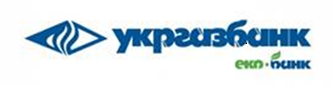 [Заява-Договір  до Вкладу «Стандарт» із:- капіталізацією процентів- поповненням- пролонгацією- можливістю дострокового повернення (повна/часткова сума)]Примітки та пояснення зеленого кольору видаляються.ДОГОВІР БАНКІВСЬКОГО ВКЛАДУ № (Заява-Договір банківського вкладу «Стандарт»)	Дата заповнення:   АБ «УКРГАЗБАНК»  (далі – Банк)Дані Клієнта (далі – Вкладник)Дані Клієнта (далі – Вкладник)Дані Клієнта (далі – Вкладник)Дані Клієнта (далі – Вкладник)Дані Клієнта (далі – Вкладник)Дані Клієнта (далі – Вкладник)Повне найменуванняПовне найменування(зазначається повне і точне найменування юридичної особи / відокремленого підрозділу/прізвище, ім'я, по батькові  фізичної особи підприємця)(зазначається повне і точне найменування юридичної особи / відокремленого підрозділу/прізвище, ім'я, по батькові  фізичної особи підприємця)(зазначається повне і точне найменування юридичної особи / відокремленого підрозділу/прізвище, ім'я, по батькові  фізичної особи підприємця)(зазначається повне і точне найменування юридичної особи / відокремленого підрозділу/прізвище, ім'я, по батькові  фізичної особи підприємця)(зазначається повне і точне найменування юридичної особи / відокремленого підрозділу/прізвище, ім'я, по батькові  фізичної особи підприємця)Код ЄДРПОУ/Реєстраційний (обліковий) номер платника податків або реєстраційний номер облікової  картки платника податків (за наявності):Код ЄДРПОУ/Реєстраційний (обліковий) номер платника податків або реєстраційний номер облікової  картки платника податків (за наявності):Код ЄДРПОУ/Реєстраційний (обліковий) номер платника податків або реєстраційний номер облікової  картки платника податків (за наявності):Код ЄДРПОУ/Реєстраційний (обліковий) номер платника податків або реєстраційний номер облікової  картки платника податків (за наявності):Код ЄДРПОУ/Реєстраційний (обліковий) номер платника податків або реєстраційний номер облікової  картки платника податків (за наявності):Місцезнаходження:Місцезнаходження:Поштова адреса:Поштова адреса:ІПН (індивідуальний податковий номер платника податку на додану вартість)ІПН (індивідуальний податковий номер платника податку на додану вартість)ІПН (індивідуальний податковий номер платника податку на додану вартість)ІПН (індивідуальний податковий номер платника податку на додану вартість)Телефон/телефон-факсТелефон/телефон-факсТелефон/телефон-факсЕлектронна поштаЕлектронна поштаЕлектронна поштаЗаява про розміщення Вкладу Просимо розмістити Вклад на наступних умовах:2.1. Вид банківського Вкладу: «Стандарт». 2.2. Номер Депозитного рахунку № UA _____________________.2.3. Сума Вкладу  ________(_______) ________ (сума цифрами та прописом  (мінімально: 1 000 гривень; 200 доларів США; 200 євро).2.4. Валюта Вкладу : _________________ (гривня, долари США, євро)2.5. Строк зберігання грошових коштів з __.__.____ по __.__.____ (включно).  (допустимий діапазон строків - від 3 по 732  календарних днів (включно)).2.6. Процентна ставка:__________ % річних. 2.7. Періодичність виплати процентів:       (обрати  варіант)2.8. Реквізити рахунку для:  <обрати один з варіантів розміщення: договірне списання Банком або самостійне перерахування Клієнтом з іншого Банку >      Розміщення коштів на Депозитному рахунку шляхом договірного списання Банком: № UA ___________________________;або       Розміщення коштів на Депозитному рахунку шляхом перерахування з рахунку в іншому Банку: № UA ___________________________;< обрати один з варіантів виплати процентів та суми Вкладу>Варіант А обирається якщо вклад в гривні, або якщо вклад в іноземній валюті та повернення коштів буде здійснюватися на рахунок відкритий в АБ «УКРГАЗБАНК»       Виплати процентів в тому числі з моменту пролонгації: № UA ______________________;      Виплати суми Вкладу в тому числі з моменту пролонгації: № UA ___________________;або Варіант Б обирається якщо вклад  в  іноземній валюті та повернення коштів буде здійснюватися на рахунок відкритий в іншому Банку       Виплати процентів та суми Вкладу в тому числі з моменту пролонгації:2.9. Можливість поповнення:  не передбачено. 2.10. Пролонгація: дозволяється.2.11. Можливість дострокового повернення Вкладу/частини Вкладу: не передбачено. <якщо Клієнту погоджено укладання договору з правом здійснення дострокового повернення Вкладу в повній сумі/частини Вкладу >2.11. Можливість дострокового повернення Вкладу/частини Вкладу: Здійснюється на _____ банківський день з дати прийняття Банком відповідної заяви, при цьому проценти за весь строк зберігання грошових коштів перераховуються за зниженою ставкою із розрахунку: Інші умови Я, __________________________________ <зазначається посада та ПІБ особи, що представляє Клієнта перед Банком> підписанням цієї Заяви-Договору:Підтверджую ознайомлення з умовами Публічної пропозиції АБ «УКРГАЗБАНК» на укладання Договору комплексного банківського обслуговування суб’єктів господарювання та діючими в Банку Тарифами, що розміщені на сайті Банку http://www.ukrgasbank.com;Підтверджую акцептування мною  Публічної пропозиції АБ «УКРГАЗБАНК» на укладання Договору комплексного банківського обслуговування суб’єктів господарювання та повну і безумовну згоду з її умовами;Підтверджую укладання з Банком Договору банківського вкладу (далі – Договір), який є складовою частиною Договору комплексного обслуговування суб’єктів господарювання, на умовах викладених у цій Заяві-Договорі, Публічній пропозиції АБ «УКРГАЗБАНК» на укладання Договору комплексного банківського обслуговування суб’єктів господарювання та Тарифах, з якими ознайомився(лася), з ними погоджуюсь і зобов’язуюсь виконувати;Підтверджую, що всі умови Договору та діючих в Банку Тарифів мені зрозумілі та не потребують додаткового тлумачення;Підтверджую, що вся інформація, надана мною до Банку, є повною, достовірною у всіх відношеннях, і я зобов’язуюсь повідомляти Банк про будь-які зміни цієї інформації, що можуть статися протягом терміну дії Договору, не пізніше, ніж через 30 календарних днів з дня набрання чинності цих змін;- - - - - - - - - - - - - - - - - - - - - - - - - - - - - - - - - - - - - - - - - - - - - - - - - - - - - - - - - - - - - - - - - - - - - - - - - - - - - - - - - - - - - - - - - - -<якщо Клієнт передає майнові права на Вклад в заставу Банку в якості забезпечення за кредитом, договір укладається без умови дострокового повернення Вкладу в повній сумі/частини Вкладу  та доповнюється наступним пунктом >Підтверджую свою згоду та розуміння того, що майнові права за цим Договором передані в заставу Банку згідно з Договором про заставу майнових прав (грошових коштів за договором банківського строкового вкладу) №_________ від ___.___20__ р. (далі – Договір застави) для забезпечення зобов’язань _______________ (назва(и) Позичальника / Позичальників) (далі – Позичальник) по <Кредитному договору / Генеральному кредитному договору / Договору про надання кредиту на умовах овердрафту (обрати необхідне)> №___________ від __.__.20__ р., укладеному між Банком та Позичальником (далі – Кредитний договір) та визнаю, що:Повернення Вкладу в повній сумі можливе виключно після припинення дії та/або розірвання зазначеного в даному пункті Договору застави;Банк повертає Вклад в повному обсязі та суму нарахованих процентів в останній день його розміщення за реквізитами, зазначеними в Договорі, але не раніше повного виконання Позичальником взятих на себе зобов’язань перед Банком, встановлених Кредитним договором та повного виконання Вкладником взятих на себе зобов’язань перед Банком, встановлених Договором застави;Банк має право за Депозитним рахунком здійснювати операції, пов'язані з реалізацією майнових прав на суму коштів, що розміщені на Депозитному рахунку та суму нарахованих процентів за фактичний строк розміщення грошових коштів на Депозитному рахунку відповідно до умов цього Договору (без оформлення додаткових документів від Вкладника), а також на списання грошових коштів з цього рахунку для задоволення своїх вимог, та в будь-якому випадку на суму, що не перевищує розмір заборгованості Вкладника перед Банком за Договором застави. У випадку здійснення Банком реалізації майнових прав на суму коштів, що розміщені на Депозитному рахунку перерахунок процентів за строк фактичного розміщення грошових коштів на Депозитному рахунку за зниженою процентною ставкою не здійснюється;У випадку здійснення Банком реалізації майнових прав на суму коштів, що розміщені на Депозитному рахунку (в повній або частковій сумі) та суму нарахованих процентів, на підставах та в порядку визначеному Договором застави, Договір припиняє свою дію з моменту перерахування грошових коштів з Депозитного рахунку. Частина суми Вкладу, що залишилась після такого списання та/або перерахування (за наявності), перераховується на поточний рахунок Вкладника зазначений в даній Заяві-Договорі в день проведення такого перерахування;Доручаю Банку в порядку договірного списання перерахувати кошти з Депозитного рахунку, зазначеного в Договорі, та нараховані проценти за Вкладом на рахунки, які відкрито в АБ «УКРГАЗБАНК», для повного погашення взятих на себе зобов’язань перед Банком, встановлених Договором застави;Якщо депозит розміщено в іноземній валюті додається  пункт наступного змісту:У випадку якщо валюта грошових коштів розміщених на Депозитному рахунку відрізняється від валюти зобов’язань за умовами Кредитного договору, доручаю Банку в порядку договірного списання перерахувати кошти з Депозитного рахунку в розмірі, еквівалентному сумі заборгованості перед Банком за Договором застави та здійснити подальший продаж/обмін списаної іноземної валюти на Міжбанківському валютному ринку України та/або міжнародних валютних ринках за курсом уповноваженого банку на день продажу/обміну валюти. Банк здійснює операції продажу/обміну у відповідності з вимогами чинного законодавства України, в тому числі про валютне регулювання і валютний контроль. Сума коштів, отримана від продажу/обміну іноземної валюти, направляється Банком на погашення заборгованості за Договором застави. При цьому доручаю Банку утримати комісію за продаж/обмін іноземної валюти, в розмірі відповідно до діючих Тарифів Банку, з суми коштів, яка отримана від продажу/обміну іноземної валюти, а також інші витрати, понесені Банком, згідно вимог чинного законодавства шляхом договірного списання з поточного рахунку, на відповідні внутрішньобанківські рахунки, відкриті в Банку;- - - - - - - - - - - - - - - - - - - - - - - - - - - - - - - - - - - - - - - - - - - - - - - - - - - - - - - - - - - - - - - - - - - - - - - - - - - - - - - - - - - - - - - - - - -Підтверджую отримання від Банку інформації, зазначеної в частині другій ст. 12 Закону України «Про фінансові послуги та державне регулювання ринків фінансових послуг»,  до укладення цього Договору; Підтверджую отримання тексту Публічної пропозиції АБ «УКРГАЗБАНК» на укладання Договору комплексного банківського обслуговування суб’єктів господарювання та діючими в Банку Тарифами, що розміщені на сайті Банку http://www.ukrgasbank.com на адресу електронної пошти    _________________ <зазначається адреса електронної пошти Клієнта згідно пункту 1 цієї заяви-Договору або інша адреса електронної пошти вказана клієнтом>.Підтверджую отримання свого примірника Договору в день укладення (підписання);<якщо діючий Клієнт мігрує із старого депозитного договору  на комплексний договір публічної форми>з «__» ____________ 20__ договір, за яким Банком надавались Клієнту послуги розміщення Вкладу __________ <назва Вкладу> втрачає чинність та рахунок № UA __________, який обслуговувався в рамках такого договору, з дати визначеної цим пунктом, обслуговуватиметься на умовах Договору;4. АДРЕСИ ТА ПЛАТIЖНI РЕКВІЗИТИ СТОРIН